Сумська міська радаVІІ СКЛИКАННЯ               СЕСІЯРІШЕННЯвід                       2019 року №       -МРм. СумиРозглянувши звернення юридичної особи, надані документи, відповідно до протоколу засідання постійної комісії з питань архітектури, містобудування, регулювання земельних відносин, природокористування та екології Сумської міської ради від 05.09.2019 № 166, статей 12, 92, 117, 122, 123, частини 6 статті 186 Земельного кодексу України, статті 50 Закону України «Про землеустрій», керуючись пунктом 34 частини першої статті 26 Закону України «Про місцеве самоврядування в Україні», Сумська міська рада  ВИРІШИЛА:1. Затвердити проект землеустрою щодо відведення земельної ділянки в постійне користування Державній службі України з надзвичайних ситуацій за адресою: м. Суми, вул. Харківська, 130/1, площею 3,2547 га, кадастровий номер 5910136300:15:002:0058. Категорія та функціональне призначення земельної ділянки: землі житлової та громадської забудови для розміщення та постійної діяльності органів і підрозділів ДСНС.2. Надати Державній службі України з надзвичайних ситуацій земельну ділянку за адресою: м. Суми, вул. Харківська, 130/1, площею 3,2547 га, кадастровий номер 5910136300:15:002:0058 в постійне користування. Категорія та функціональне призначення земельної ділянки: землі житлової та громадської забудови для розміщення та постійної діяльності органів і підрозділів ДСНС.3. Передати земельну ділянку комунальної власності територіальної громади м. Суми за адресою: м. Суми, вул. Харківська, 130/1,                          площею 3,2547 га, кадастровий номер 5910136300:15:002:0058 у державну власність. Категорія та функціональне призначення земельної ділянки: землі житлової та громадської забудови для розміщення та постійної діяльності органів і підрозділів ДСНС. Відомості про обтяження речових прав на земельну ділянку відсутні. Вид обмеження у використанні земельної ділянки:1. Зона особливого режиму забудови, площа – 0,0075 га.2. Зона особливого режиму забудови, площа – 0,0106 га. 3. Зона особливого режиму забудови, площа – 0,0050 га.4. Зона особливого режиму забудови, площа – 0,0004 га.5. Зона особливого режиму забудови, площа – 0,0038 га.6. Зона особливого режиму забудови, площа – 0,3014 га.7. Зона особливого режиму забудови, площа – 0,0055 га.8. Зона особливого режиму забудови, площа – 0,0233 га.9. Зона особливого режиму забудови, площа – 0,0005 га.10. Зона особливого режиму забудови, площа – 0,0010 га.11. Зона особливого режиму забудови, площа – 0,0049 га.12. Зона особливого режиму забудови, площа – 0,0950 га.13. Зона особливого режиму забудови, площа – 0,0208 га.14. Зона особливого режиму забудови, площа – 0,0003 га.15. Зона особливого режиму забудови, площа – 0,1402 га.16. Зона особливого режиму забудови, площа – 0,0017 га.17. Зона особливого режиму забудови, площа – 0,0016 га.18. Санітарно-захисна зона навколо об’єкта, площа – 3,2547 га.Сумський міський голова                                                                 О.М. ЛисенкоВиконавець: Клименко Ю.М.Ініціатор розгляду питання –– постійна комісія з питань архітектури, містобудування, регулювання земельних відносин, природокористування та екології Сумської міської ради Проект рішення підготовлено департаментом забезпечення ресурсних платежів Сумської міської радиДоповідач – департамент забезпечення ресурсних платежів Сумської міської ради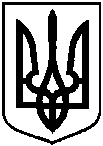 Проектоприлюднено «__»_________2019 р.Про надання Державній службі України з надзвичайних ситуацій земельної ділянки в постійне користування за адресою: м. Суми, вул. Харківська, 130/1 та передачу її у державну власність